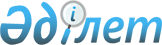 Об установлении ограничительных мероприятий в 9 разъезде поселка Жангизтобе Жарминского района
					
			Утративший силу
			
			
		
					Решение акима поселка Жангизтобе Жарминского района Восточно-Казахстанской области от 26 декабря 2018 года № 5. Зарегистрировано Управлением юстиции Жарминского района Департамента юстиции Восточно-Казахстанской области 29 декабря 2018 года № 5-10-163. Утратило силу решением акима поселка Жангизтобе Жарминского района Восточно-Казахстанской области от 2 апреля 2019 года № 2
      Сноска. Утратило силу решением акима поселка Жангизтобе Жарминского района Восточно-Казахстанской области от 02.04.2019 № 2 (вводится в действие по истечении десяти календарных дней после дня его первого официального опубликования).

      Примечание РЦПИ.

      В тексте документа сохранена пунктуация и орфография оригинала.
      В соответствии с пунктом 2 статьи 35 Закона Республики Казахстан от 23 января 2001 года № 148 "О местном государственном управлении и самоуправлении в Республике Казахстан", подпунктом 7) статьи 10-1  Закона Республики Казахстан от 10 июля 2002 года № 339 "О ветеринарии" и на основании представления государственного учреждения "Жарминская районная территориальная инспекция комитета ветеринарного контроля и надзора Министерства сельского хозяйства Республики Казахстан" от 20 декабря 2018 года № 496, аким поселка Жангизтобе РЕШИЛ:
      1. Установить ограничительные мероприятия в 9 разъезде поселка Жангизтобе Жарминского района в связи с положительной реакцией на бешенство у домашней кошки.
      2. Государственному учреждению "Аппарат акима поселка Жангизтобе" в установленном законодательством Республики Казахстан порядке обеспечить:
      1) государственную регистрацию настоящего решения в территориальном органе юстиции;
      2) в течении десяти календарных дней со дня государственной регистрации настоящего решения направление его копии в бумажном и электронном виде на казахском и русском языках в Республиканское государственное предприятие на праве хозяйственного ведения "Республиканский центр правовой информации" для официального опубликования и включения в Эталонный контрольный банк нормативных правовых актов Республики Казахстан;
      3) в течении десяти календарных дней после государственной регистрации настоящего решения направление его копии на официальное опубликование в периодические печатные издания, распространяемых на территории Жарминского района;
      4) размещение настоящего решения на интернет-ресурсе акимата Жарминского района после его официального опубликования.
      3. Контроль за выполнением данного решения оставляю за собой.
      4. Настоящее решение вводится в действие по истечении десяти календарных дней после дня его первого официального опубликования.
					© 2012. РГП на ПХВ «Институт законодательства и правовой информации Республики Казахстан» Министерства юстиции Республики Казахстан
				
      Кент әкімі

Е. Закимов
